Zápis z jednání Komise Rady hl. m. Prahy pro Prahu bezbariérovou a otevřenou ze dne 13. 1. 2016Přítomni:Předsedkyně: Ľubica VaníkováČlenové: Petr Kalous, Ing. Marie Málková, Mgr. Erik Čipera, Ing. Patrik Nacher, Pavel Karas, Ing. Jiří Pařízek, Ing. David Dohnal, Ing. Dagmar Lanzová, Ing. František Brašna, Mgr. Jaroslav Mach, PaedDr. Hana Mrňková, Jitka BausteinováOmluveni:PhDr. Lukáš Kaucký, Mgr. Petra Rafajová, Ing. Tomáš Kaas, Tomáš Prousek Hosté: Ing. Lenka ZachJednání svolala předsedkyně komise na středu 13. ledna 2016 ve 13:00hodin do zasedací místnosti 201, v budově Škodova paláce, Jungmannova 35/29, Praha 1. Členům komise byla rozeslána e-mailem pozvánka a program jednání:Představení rozpočtu PBB pro rok 2016Bezbariérové úpravy v oblasti Holešovic a Letné vč. zastávek Maniny, Kamenická a informace k úpravám zastávek na Sokolovské ulici (Urxova, Invalidovna) Pohořelec – Pražský hrad, přístupová trasa Požadavky městských částí na výzvu náměstka primátorky Petra Dolínka Kontrola úkolůRůznéPodklady k jednotlivým bodům byly zaslány tajemníkem komise před jednáním.                                                                                  Předsedkyně uvítala členy komise na prvním jednání v novém roce.Následně konstatovala, že komise je vzhledem k počtu přítomných usnášeníschopná. Následně nechala předsedkyně odhlasovat zápis z minulého zasedání komise (Hlasování, pro: 13, proti: 0, zdržel se: 0). Následně byl odhlasován program jednání (Hlasování, pro: 13, proti: 0, zdržel se: 0).Ad 1)	Představení rozpočtu PBB pro rok 2016Paní předsedkyně členům sdělila, že rozpočet na rok 2016 je oproti loňskému nižší, ale jakmile se budou prostředky postupně uvolňovat, tak bychom mohli dosáhnout na prostředky z jiných akcí. Pan Uhlík představil první návrh rozpočtu Praha bez bariér na rok 2016 s tím, že v prvních dvou položkách došlo k malým změnám oproti zaslanému rozpočtu v podkladech. Výstaviště Holešovice (ve smyčce), kde se zamítavě vyjádřil IPR a správce Stromovky k navrhovaným úpravám, nebudou tedy zatím potřeba žádné prostředky. Úpravy v terminálu Kačerov budou ve výši 1,3 mil. Kč. Pan Nacher uvedl k bodu č. 5 rozpočtu, aby byl soulad úprav zast. TRAM Maniny a opravy Libeňského mostu. Podrobnosti k přípravě a realizaci uvedl pan Mach s tím, že bude důležitá koordinace TSK a DPP. Odbor RFD prověří podklady k připravované akci. Pan Brašna se dotázal na výpadek z rozpočtu v oblasti úprav akustických majáčků u vstupů do metra. Pan Dohnal uvedl, že DPP má převedeno navíc k této problematice 1,6 mil. Kč z loňského roku. Paní předsedkyně uvedla, že toto je první návrh rozpočtu, který bude po debatě upraven a znovu představen na komisi. Pan Mach upřesnil bod č. 5 Prověřované k realizaci. Ke konci projednávání tohoto bodu odešel pan Nacher.Ad 2)	Bezbariérové úpravy v oblasti Holešovic a Letné vč. zastávek Maniny, Kamenická a informace k úpravám zastávek na Sokolovské ulici (Urxova, Invalidovna)Pan Kalous uvedl požadavek MČ Praha 7 k vybudování bezbariérové zastávky TRAM Kamenická, kde je zahájena projektová příprava. Paní předsedkyně uvedla, že zastávka před a po zastávce Kamenická jsou bezbariérové. Pan Čipera uvedl, že tato zastávka je hojně využívána lidmi na vozíku především k blízkosti kina Oko, které je bezbariérové. Dále pan Kalous uvedl podrobnosti k TRAM zastávkám Urxova a Invalidovna. Část projektu by měl hradit soukromý developer na části je nutná koordinace mezi TSK a DPP. Projekt prodražuje úprava 14-ti kanalizačních vpustí, které se nacházejí v místě projektu. Na příští jednání budou představeny finanční nároky na bezbariérové úpravy v těchto projektech. Ad 3)	Pohořelec – Pražský hrad, přístupová trasa	Pan Uhlík představil požadavek MČ Praha 1, přístup od zastávky TRAM Pohořelec ke vstupu na Pražský hrad. Celkem se jedná o 7 úprav buď úzkých míst na chodníku, nebo úprav přechodů pro chodce. Podklady budou předány TSK k bližšímu zpracování, které bude předneseno na dalším jednání komise. Paní Lanzová uvedla nevhodné vyjádření projektanta především z hlediska osob nevidomých a slabozrakých. Paní Málková uvedla, že trasa je lidmi se sníženou schopností pohybu využívaná a bylo by dobré ji upravit s poukazem na možnost přejít z jedné strany ulice na druhou. Pan Brašna uvedl nutnost konzultace buď se SONS nebo Českou komorou architektů. Ke konci projednávání bodu odešel pan Kalous.Ad 4)	Požadavky městských částí na výzvu náměstka primátorky Petra DolínkaPan Uhlík představil souhrnnou tabulku s požadavky městských částí v oblasti zastávek MHD a přístupnosti v daných městských částech s jejich prioritami. Upřesnil, že podklady od MČ budou nyní prověřeny s ostatními podklady z jiných zdrojů a výsledky následně podrobně projednány s TSK a DPP. Ad 5)	ÚkolyPan Uhlík přednesl, že většina úkolů je řešena průběžně. Byly projednány body, kde byl nějaký posun.3/15	mezera v metru, navržen rektifikační hřeben, DPP objednal požadovaný vzorek, objevila se absence certifikátů k nehořlavosti na straně dodavatele, pan Dohnal zašle podrobnosti4/15	zastávky BUS, nutnost zmapování a popsání aktuálního stavu, představení listu k mapování zastávek6/15	grantové schéma, odsouhlaseno komisí, je v oběhu v rámci MHMPAd 6)	RůznéPaní předsedkyně informovala o stavu mapování Pražské památkové rezervace, kde je situace složitější vzhledem k absenci ředitele odboru informatiky. Paní Málková informovala o spuštění mapy přístupnosti v rámci projektu POV na webových stránkách www.presbariery.cz.Paní předsedkyně všem poděkovala za spolupráci a ve 14:45h ukončila jednání komise s tím, že další termín jednání je 3. února 2016. Členové budou předem informováni tajemníkem komise.Vaše návrhy na body programu na další jednání komise i další podněty prosím zasílejte na adresu: tomas.uhlik@praha.eu nebo lubica.vanikova@praha.eu.…………………………...                                                                                                                                            Ľubica Vaníkovápředsedkyně Komise pro Prahu bezbariérovou a otevřenouZpracoval a za správnost odpovídá Tomáš Uhlík tajemník komise.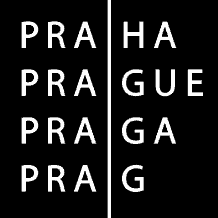 HLAVNÍ MĚSTO PRAHAKomise Rady hl. m. Prahy pro Prahu bezbariérovou a otevřenou